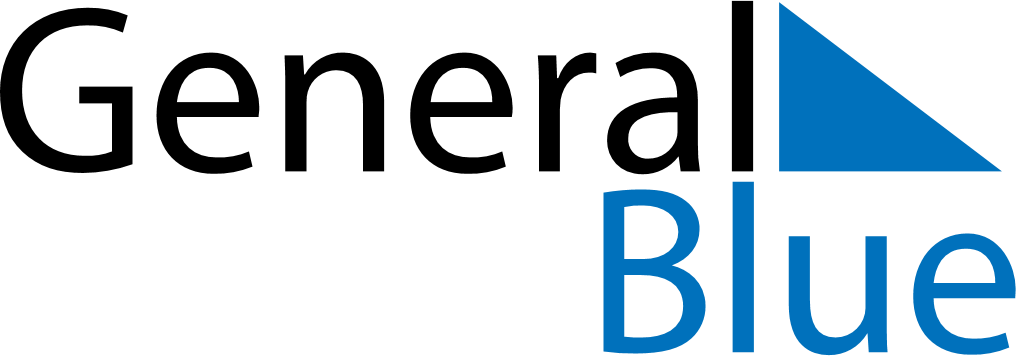 October 2022October 2022October 2022October 2022VenezuelaVenezuelaVenezuelaSundayMondayTuesdayWednesdayThursdayFridayFridaySaturday123456778910111213141415Day of Indigenous Resistance161718192021212223242526272828293031